CATEQUESIS 6° A BM – TMCUARESMA: UNA OPORTUNIDAD DE CRECER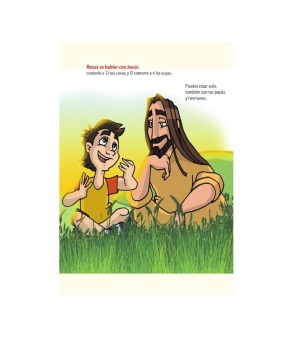    La Cuaresma es el tiempo litúrgico de conversión, que compartimos en la Iglesia para prepararnos a la gran fiesta de la Pascua. Es tiempo para reflexionar sobre aquellas cosas que no hicimos bien, quizás lastimamos a la gente que queremos, nos burlamos de algún compañero, no hicimos caso a nuestros papas, etc. (cada uno piense en sí mismo y en sus acciones) y también es tiempo para cambiar algo de nosotros (pensar que actitud podría ser) y poder vivir más cerca de Jesús.   La Cuaresma dura 40 días; comienza el miércoles de Ceniza y termina antes de la Misa de la Cena del Señor del Jueves Santo. A lo largo de ese tiempo, vamos preparando el corazón, examinándonos profundamente para vivir como hijos de Dios. Para eso podemos leer la Palabra, rezar solo o en comunidad, haciendo buenas obras para los demás.Es una oportunidad para reconciliarnos con Jesús y con todos aquellos con los que no me he portado tan bien, que tuve celos, envidia, etc., porque como cristiano reconozco que en cada uno de nosotros vive Jesús y cuando pido perdón es Él el que me lo otorga.Para muchos niños Cuaresma es sinónimo de “espera”, pero de los huevitos de chocolate. Tenemos que esperar manifestando que creemos que Jesús va a Resucitar y a quedarse definitivamente entre nosotros, a nuestro alcance para ser nuestro Amigo, nuestro consuelo, nuestra guía… El color que se usa durante este tiempo es el morado/violeta que significa penitencia. Encuentra en la sopa de letras, las respuestas a las siguientes preguntasCuantos días dura la Cuaresma?Comienza el miércoles de……..Es un tiempo para pedir……….Cuál es el color que se utiliza?Para algunos chicos, la Cuaresma es sinónimo de……Que podemos leer en este tiempo?También que podemos hacer solos o en familia?Si creo en Cristo, soy…………..Jesús es nuestro…………….En Pascua, luego de su muerte, Jesús…………….Jueves Santo…“Hagan esto en recuerdo mío”	Los discípulos de Jesús guardaban en su corazón tantos recuerdos gratos de cuando estuvieron viviendo con Jesús. Pero el recuerdo más grande que tuvieron de Él, fue el de la Ultima Cena, cuando Jesús les dio como un testamento su Cuerpo y su Sangre como alimento y bebida. Estaban tan agradecidos con él, que a ese momento le llamaron con la palabra “EUCARISTIA”, que significa acción de gracias.  Es lo que hoy celebramos nosotros, que también estamos eternamente agradecidos con Jesús, el Señor. 	Ahora bien, muchos jóvenes y preadolescentes no van o no vamos a misa. Posiblemente aun no valoremos del todo lo que significa la Eucaristía.	Pensá algunas ideas o sugerencias para que puedas valorar la Misa y vivirla con entusiasmo.Ahora, pensá en tu familia.Agradece a Dios por los momentos importantes y bonitos vividos en tu familia y pensá una oración o frase que nos acompañe en este tiempo que debemos compartir en casa. Recordá lavarte las manos todas las veces que puedas. También recordá y recordale a tu familia que no son vacaciones y que nos cuidamos entre todosAWMPALABRARAZERBIBLACUARENTACZODDDFAMIGOJVIOLETADGIRTNESPERAKHNTAZINECATICUSERQUÑMORATPISAJCRISTIANOMomentos felices vividos  con mi familia